โครงการสุขภาพจิตดีชีวีมีสุข	               ด้วยทางโรงเรียนวัดจอมไตร มีความประสงค์จะจัดทำโครงการสุขภาพจิตดีชีวีมีสุข              ในปีงบประมาณ  2564   โดยขอรับการสนับสนุนงบประมาณจากกองทุนหลักประกันสุขภาพตำบลนาโยงเหนือ        เป็นเงิน    29,350    บาท      มีรายละเอียดโครงการ/กิจกรรม ดังนี้1. หลักการและเหตุผล	สิ่งแวดล้อมมีความสำคัญต่อระบบนิเวศของมนุษย์ โดยธรรมชาติของสิ่งแวดล้อมเป็นได้ทั้งปัจจัยส่งเสริม หรือบั่นทอนทำลายสุขภาพและจิตใจ ขึ้นอยู่กับคุณภาพของสิ่งแวดล้อมนั้นๆ เช่น เด็กที่อยู่ในโรงเรียนที่มีสภาพแวดล้อมดี ห้องน้ำ ห้องส้วมถูกสุขอนามัย มีความสุขที่ได้นั่งพักผ่อนใจ มีบริเวณบริเวณโรงเรียน สนามเด็กเล่นที่ปลอดภัย มีการจัดการขยะที่เกิดขึ้นในโรงเรียนได้อย่างเหมาะสม ซึ่งส่งผลให้สุขภาพจิตดีมากกว่าเด็กที่อยู่โรงเรียนที่มีสุขภาพเสื่อมโทรม มีเส้นทางเดินภายในโรงเรียนที่น่าใช้งาน มีภูมิทัศน์ที่น่ามอง สนามเด็กเล่นน่าใช้ ก็จะมีสุขภาพจิตที่ดีมากกว่าเด็กที่อยู่ในโรงเรียนที่สภาพแวดล้อมเสื่อมโทรม เด็กทิ้งขยะไม่เป็นที่หรือคัดแยกขยะไม่ได้ เป็นต้น	สภาพแวดล้อมโรงเรียนวัดจอมไตร ชำรุดทรุดโทรมในหลายๆ จุดสำคัญ เช่น ห้องน้ำห้องส้วมมีกลิ่น สวนหย่อม ไม้ดอกไม้ประดับขาดงบประมาณในการดูแลรักษา สิ่งเหล่าส่งผลต่อสุขภาพจิตและการเรียนรู้ของนักเรียน ที่ส่งผลต่อการเรียนรู้ของนักเรียนทั้งสิ้น สภาพภูมิทัศน์ที่ดีจะส่งผลให้นักเรียนผ่อนคลายความเครียดจากการเรียนในแต่ละวัน มีความปลอดภัยในการใช้บริการของนักเรียน มีความสุขในการเรียนและการใช้ชีวิตอยู่ในโรงเรียนมากขึ้น รสร้างบรรยากาศในโรงเรียนให้เอื้อต่อการจัดการเรียนรู้ ถือเป็นสิ่งสำคัญอย่างยิ่งยวด ทางโรงเรียนวัดจอมไตรเห็นถึงความสำคัญของปัญหาดังกล่าวจึงได้คิดจัดทำโครงการนี้ขึ้นมา2. วัตถุประสงค์/ตัวชี้วัด		1. เพื่อให้เด็กนักเรียนมีความสุข ความปลอดภัยในสภาพแวดล้อมของโรงเรียน		2. เพื่อส่งเสริมให้นักเรียนมีส่วนร่วมในการรักษาความสะอาดห้องน้ำห้องส้วมให้ถูก
		    สุขลักษณะ		3. เพื่อให้นักเรียนรู้จักการคัดแยกขยะที่ถูกต้อง รักษาสิ่งแวดล้อมในโรงเรียน ครอบครัว และ
		   ในชุมชน3. เป้าหมาย        กลุ่มเป้าหมาย  : นักเรียนชั้นประถมศึกษาปีที่ 4 – 6   จำนวน   40   คน 4.วิธีดำเนินการ	4.1 เสนอโครงการเพื่อขออนุมัติ	4.2 ประชุมชี้แจงเจ้าหน้าที่และผู้ที่เกี่ยวข้องเพื่อวางแผนการดำเนินงานร่วมกันซึ่งได้กำหนดกิจกรรมดังนี้    	 กิจกรรมย่อยที่ 1 ห้องน้ำห้องส้วมน่าใช้		- ให้ความรู้เรื่องสุขอนามัยของห้องน้ำห้องส้วม		- ให้ความรู้เรื่องพฤติกรรมการใช้ห้องสุขาที่ถูกสุขลักษณะ 		- ให้ความรู้เรื่องจิตสำนึกการมีส่วนร่วมในการรักษาความสะอาดห้องสุขา		- ให้ความรู้เรื่องการทำน้ำยาล้างห้องน้ำ		- ลงมือปฏิบัติ การทำน้ำยาล้างห้องน้ำและบันทึกผลการใช้น้ำยาล้างห้องน้ำ 	 กิจกรรมย่อยที่ 2 การคัดแยกขยะ		- ให้ความรู้เรื่อง การคัดแยกขยะ อย่างถูกวิธี		- ให้ความรู้เรื่อง ความสำคัญของการแยกขยะ		- นักเรียนฝึกแยกขยะที่กำหนดให้ได้อย่างถูกต้อง ผ่านการเล่นเกมต่างๆ		- ดำเนินกิจกรรมร่วมกับงานธนาคารขยะของโรงเรียน เพื่อสร้างมูลค่าเพิ่มให้กับขยะ
		  อย่างเป็นรูปธรรม        	4.3 แต่งตั้งคณะทำงาน ประกอบด้วย ครู คณะกรรมการสภานักเรียน ผู้ปกครองเพื่อจะได้ร่วมกันจัดทำโครงการ ตามแนวทางที่กำหนดไว้	4.4 คณะทำงานร่วมกันดำเนินกิจกรรมตามโครงการ	4.5 ติดตามและประเมินผลการดำเนินงาน รายงานหน่วยงานที่สนับสนุนงบประมาณและผู้ที่เกี่ยวข้องการติดตามและการประเมินผล5. ระยะเวลาดำเนินการ             เริ่มโครงการ   ตุลาคม  2563 –   มีนาคม   25646. สถานที่ดำเนินการ             โรงเรียนวัดจอมไตร อำเภอนาโยง จังหวัดตรัง7. งบประมาณ	จากงบประมาณกองทุนหลักประกันสุขภาพองค์การบริหารส่วนตำบลนาโยงเหนือ จำนวน 29,350 บาท  รายละเอียด ดังนี้-   ค่าป้ายโครงการ 1 ป้าย		                  		  	เป็นเงิน    500 	บาท-   ค่าตอบแทนวิทยากร จำนวน 2 คนๆ ละ 5 ชั่วโมง ๆ ละ 600 บาท 	เป็นเงิน  6,000  บาท-   ค่าอาหารกลางวันจำนวน 40 คน จำนวน 2 มื้อ ๆ ละ 80 บาท  		เป็นเงิน 	 6,400	บาท-   ค่าอาหารว่าง จำนวน 40 คน จำนวน มื้อ ๆ ละ 25 บาท  		เป็นเงิน 	 4,000	บาท         -   ค่าวัสดุในการทำสื่อและฝึกปฏิบัติ /อุปกรณ์				 กิจกรรมย่อยที่ 1 ห้องน้ำห้องส้วมน่าใช้				เป็นเงิน 	 5,000 	บาท	 กิจกรรมย่อยที่ 2 การคัดแยกขยะ				เป็นเงิน 	 5,000 	บาท-   ค่าจัดทำเอกสารและวัสดุอื่นๆ ที่เกี่ยวข้อง                   		เป็นเงิน 	 2,450  บาท                        รวมทั้งสิ้น   29,350.-    (สองหมื่นเก้าพันสามร้อยห้าสิบบาทถ้วน)                        หมายเหตุ   ทุกรายการถัวเฉลี่ยกันได้8.  ผลที่คาดว่าจะได้รับ	8.1 เด็กนักเรียนมีความสุข ความปลอดภัยในสภาพแวดล้อมของโรงเรียน	8.2 นักเรียนมีส่วนร่วมในการรักษาความสะอาดห้องน้ำห้องส้วมให้ถูกสุขลักษณะ	8.3 นักเรียนรู้จักการคัดแยกขยะที่ถูกต้อง รักษาสิ่งแวดล้อมในโรงเรียน ครอบครัว และในชุมชนภาพประกอบโครงการ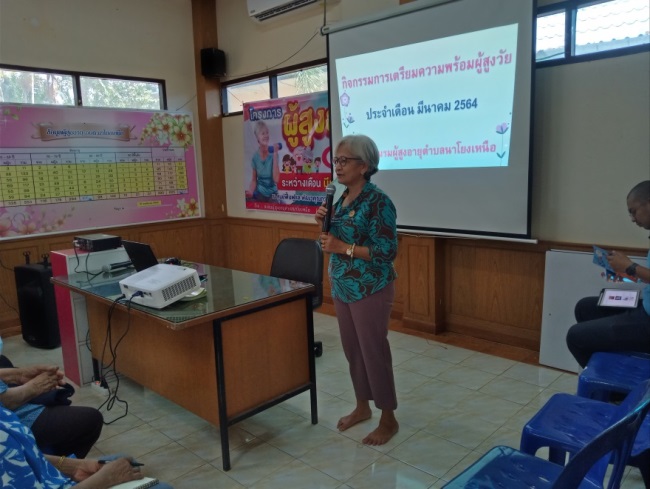 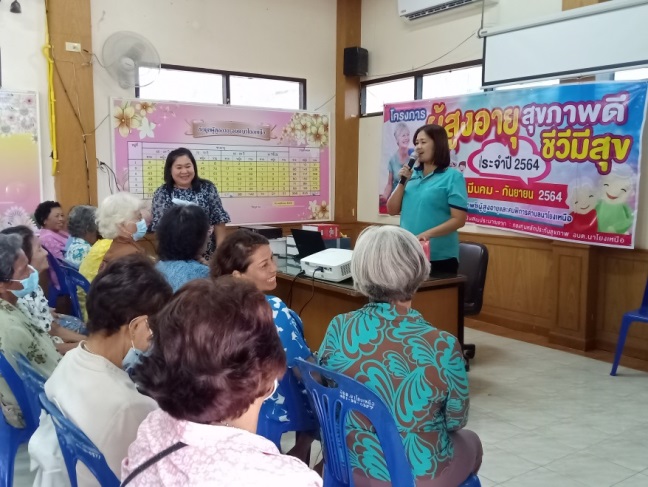 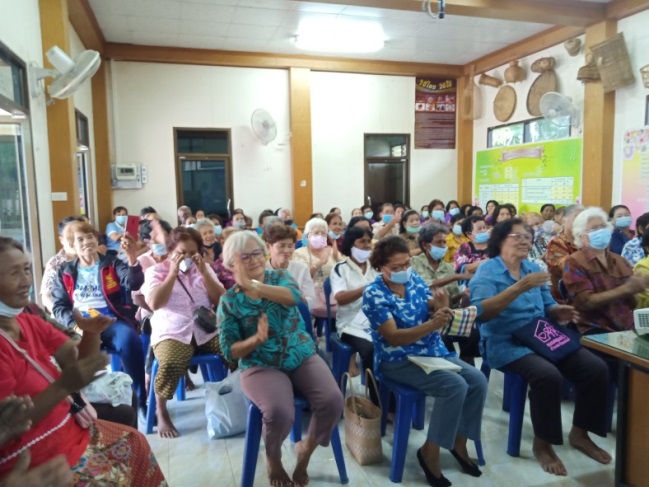 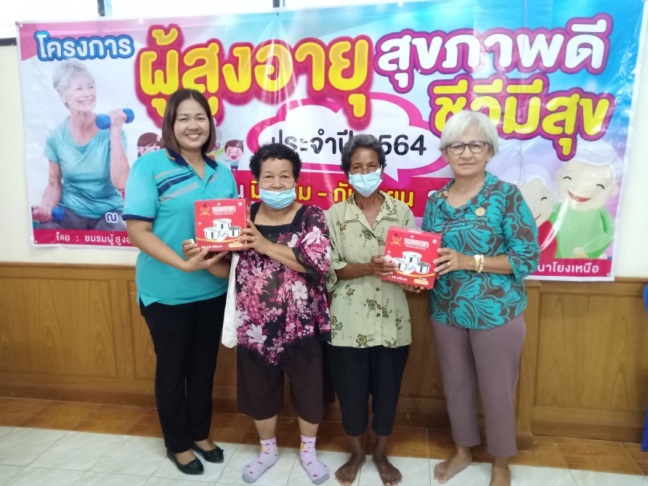 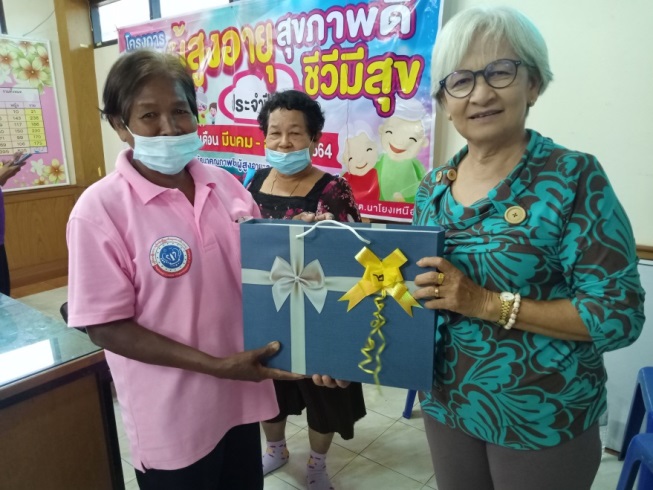 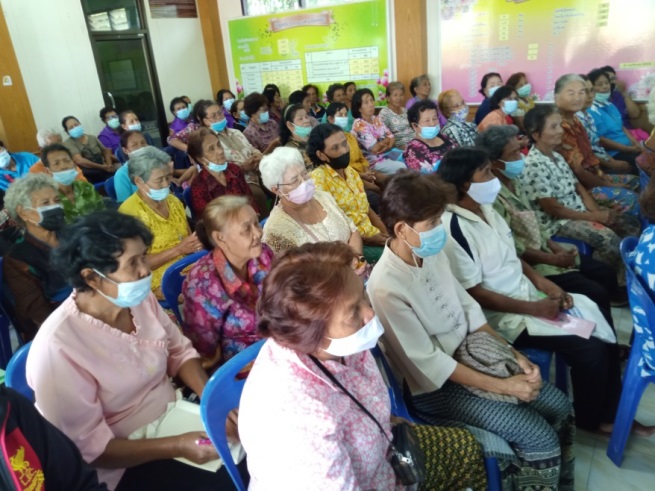 